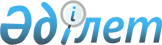 Об утверждении Перечня приоритетных секторов экономики Республики Казахстан для привлечения прямых отечественных и иностранных инвестиций
					
			Утративший силу
			
			
		
					УКАЗ ПРЕЗИДЕНТА РЕСПУБЛИКИ КАЗАХСТАН от 5 апреля 1997 г. N 3444. Утратил силу - Указом Президента РК от 9 января 2006 года N 1696 (U061696)(вводится в действие со дня подписания)
     В соответствии со статьей 6 Закона Республики Казахстан

 
 Z970075_ 
  "О государственной поддержке прямых инвестиций"

ПОСТАНОВЛЯЮ:

     1. Утвердить следующий Перечень приоритетных секторов экономики

Республики Казахстан для привлечения прямых отечественных и

иностранных инвестиций:

     - производственная инфраструктура;

     - обрабатывающая промышленность;

     - объекты города Акмолы;

     - жилье, объекты социальной сферы и туризма;

     - сельское хозяйство.

 



      2. Государственному комитету Республики Казахстан по инвестициям в недельный срок в рамках приоритетных секторов экономики Республики Казахстан утвердить и опубликовать в печати Список наиболее важных производств для привлечения прямых отечественных и иностранных инвестиций на период до 2000 года. 



      3. Установить, что инвестиции в наиболее важные производства, 

утвержденные Государственным комитетом Республики Казахстан по

инвестициям, стимулируются и поддерживаются государством на весь

период реализации инвестиционного проекта.

     4. Настоящий Указ вступает в силу со дня подписания.

     Президент

     Республики Казахстан

					© 2012. РГП на ПХВ «Институт законодательства и правовой информации Республики Казахстан» Министерства юстиции Республики Казахстан
				